On the road to cleaner air - Competition guide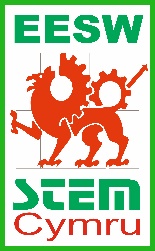 Did you know that one of the leading causes of air pollution is road traffic?                               Cars, buses and lorries emit a range of pollutants, including nitrogen oxide.                    Encouraging drivers to slow down can reduce this pollution and make the air cleaner. Your mission is to design a road sign to encourage drivers to slow down on roads across Wales.What should my road sign look like?Keep the message short and snappy and remember in Wales, traffic signs must show the same message in both Welsh and English.Make the image bold, with sharp lines.  The sign must be seen and understood by someone driving a car. Small details will not be seen.Use strong and contrasting colours to make your image and message stand out.To be eligible for the competition your design must be on A4 and in in portrait format.The closing date for the competition is 17th January 2022.The winning entry will be scaled up to a full-size sign with the help of a graphic designer and used on roads across Wales! Good luck!